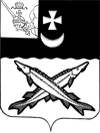 ПРЕДСТАВИТЕЛЬНОЕ СОБРАНИЕ БЕЛОЗЕРСКОГО МУНИЦИПАЛЬНОГО РАЙОНАРЕШЕНИЕОт  18.04.2017 № 26О порядке организации и осуществлениямуниципального земельного контроля На основании статьи 72 Земельного кодекса Российской Федерации, пункта 20 части 1, части 3 статьи 14, пункта 35 части 1 ст.15 Федерального закона от 06.10.2003 № 131-ФЗ «Об общих принципах организации местного самоуправления в Российской Федерации» (с последующими изменениями и дополнениями), Федерального закона от 26.12.2008 № 294-ФЗ «О защите прав юридических лиц и индивидуальных предпринимателей при осуществлении государственного контроля (надзора) и муниципального контроля»,  закона Вологодской области от 12 февраля 2015 года № 3580-ОЗ «О порядке осуществления муниципального земельного контроля на территории Вологодской области», Устава Белозерского муниципального районаПредставительное    Собрание  Белозерского  муниципального района РЕШИЛО:1. Утвердить Порядок организации и осуществления муниципального земельного контроля (прилагается).2.     Настоящее  решение  вступает  в   силу  после  его    опубликования  в  районной   газете   «Белозерье» и  подлежит  размещению  на  официальном  сайте  Белозерского  муниципального  района  в  информационно  телекоммуникационной   сети  «Интернет».         Глава района:                                                                Е.В.ШашкинУтвержденрешениемПредставительного СобранияБелозерского районаот___________        №_______     ПОРЯДОКОРГАНИЗАЦИИ И ОСУЩЕСТВЛЕНИЯМУНИЦИПАЛЬНОГО ЗЕМЕЛЬНОГО КОНТРОЛЯ1. Общие положения1.1. Настоящий Порядок разработан в соответствии со статьей 72 Земельного кодекса Российской Федерации, Федеральным законом от 6 октября 2003 года № 131-ФЗ «Об общих принципах организации местного самоуправления в Российской Федерации», Федеральным законом от 26 декабря 2008 года № 294-ФЗ «О защите прав юридических лиц и индивидуальных предпринимателей при осуществлении государственного контроля (надзора) и муниципального контроля» (далее - Федеральный закон), постановление Правительства Российской Федерации от 28 декабря  2016 года № 41 «О Правилах формирования и ведения единого реестра проверок»,  законом Вологодской области от 4 июня 2010 года № 2317-ОЗ «О порядке организации и осуществления муниципального контроля на территории Вологодской области», законом Вологодской области от 12 февраля 2015 года № 3580-ОЗ «О порядке осуществления муниципального земельного контроля на территории Вологодской области», постановлением Губернатора Вологодской области от 20 августа 2010 года № 409 «О порядке организации совместных проверок органами исполнительной государственной власти области, осуществляющими региональный государственный контроль (надзор), и органами местного самоуправления муниципальных образований области, уполномоченными на осуществление муниципального контроля», Уставом Белозерского муниципального района.1.2. Целью муниципального земельного контроля является обеспечение соблюдения органами государственной власти, органами местного самоуправления, юридическими лицами, индивидуальными предпринимателями, гражданами в отношении объектов земельных отношений требований законодательства Российской Федерации, законодательства субъекта Российской Федерации, за нарушение которых законодательством Российской Федерации, законодательством субъекта Российской Федерации предусмотрена административная и иная ответственность.1.3. Муниципальный земельный контроль осуществляется в отношении расположенных в границах сельских поселений и на межселенной территории Белозерского муниципального района объектов земельных отношений.1.4. Муниципальный земельный контроль осуществляется Управлением имущественных отношений Белозерского муниципального района Вологодской области (далее Уполномоченный орган), в обязанности которого входит проведение проверок по использованию земельных участков в соответствии с требованиями действующего законодательства.1.5. Муниципальный земельный контроль осуществляется во взаимодействии с федеральными органами исполнительной власти, органами государственной исполнительной власти Вологодской области и органами прокуратуры.2. Полномочия органа муниципальногоземельного контроля, его должностных лицК полномочиям Уполномоченного органа, его должностных лиц относятся:2.1. Организация и осуществление муниципального земельного контроля на территории Белозерского муниципального района, за исключением территории муниципального образования г. Белозерск. 2.2. Разработка административных регламентов осуществления муниципального земельного контроля в порядке, определенном Правительством Вологодской области.2.3. Организация и проведение мониторинга эффективности муниципального земельного контроля.2.4. Осуществление иных полномочий, предусмотренных федеральными законами, законами и иными нормативными правовыми актами Вологодской области.3. Организация и проведение мероприятий по муниципальному земельному контролю3.1. Мероприятия по муниципальному земельному контролю в отношении юридических лиц и индивидуальных предпринимателей осуществляются в соответствии с Федеральным законом и настоящим Порядком.Мероприятия по муниципальному земельному контролю в отношении граждан осуществляются в соответствии с настоящим Порядком.В целях осуществления муниципального земельного контроля Уполномоченный орган организует и проводит:1) плановые и внеплановые проверки в форме документарной и (или) выездной проверки;2) мероприятия, направленные на профилактику нарушений обязательных требований;3) мероприятия по контролю без взаимодействия с правообладателями объектов земельных отношений:плановые (рейдовые) осмотры земельных участков;административные обследования объектов земельных отношении3.2. Плановые      проверки    проводятся  на  основании разрабатываемых органом муниципального земельного    контроля   и утверждаемых    руководителем органа муниципального земельного контроля ежегодных планов.  При разработке   ежегодных   планов   проведения    плановых проверок      на        очередной      плановый       период         Уполномоченный орган     обязан    с       использованием межведомственного информационного взаимодействия проверить информацию об отнесении включаемых в ежегодный план проведения плановых проверок юридических лиц, индивидуальных предпринимателей к субъектам малого предпринимательства. Порядок такого межведомственного информационного взаимодействия устанавливается Правительством Российской Федерации.3.3. Внеплановые проверки соблюдения органами государственной власти, органами местного самоуправления, юридическими лицами, индивидуальными предпринимателями, гражданами в отношении объектов земельных отношений требований законодательства Российской Федерации проводятся в случаях, предусмотренных частью 2 статьи 10 Федерального закона, а также в случаях, предусмотренных законом Вологодской области от 12 февраля 2015 года N 3580-ОЗ "О порядке осуществления муниципального земельного контроля на территории Вологодской области".3.4. Внеплановая выездная проверка юридических лиц, индивидуальных предпринимателей может быть проведена по основаниям, указанным в подпунктах "а" и "б" пункта 2 части 2 статьи 10 Федерального закона Уполномоченными органами после согласования с прокуратурой Белозерского района по месту осуществления деятельности таких юридических лиц, индивидуальных предпринимателей.Уполномоченный орган вправе приступить к проведению внеплановой выездной проверки незамедлительно с извещением прокуратуры Белозерского района о проведении мероприятий по контролю в случаях и порядке, установленных частью 12 статьи 10 Федерального закона.3.5. В случае если основанием для проведения внеплановой проверки является истечение срока исполнения юридическим лицом, индивидуальным предпринимателем предписания об устранении выявленного нарушения обязательных требований и (или) требований, установленных муниципальными правовыми актами, предметом такой проверки может являться только исполнение выданного Уполномоченным органом  предписания.3.6. О проведении внеплановой выездной проверки, за исключением внеплановой выездной проверки, основания проведения которой указаны в пункте 2 части 2 статьи 10 Федерального закона, гражданин, юридическое лицо, индивидуальный предприниматель уведомляются органом муниципального земельного контроля не менее чем за двадцать четыре часа до начала ее проведения любым доступным способом, в том числе посредством электронного документа, подписанного усиленной квалифицированной электронной подписью и направленного по адресу электронной почты юридического лица, индивидуального предпринимателя, если такой адрес содержится соответственно в едином государственном реестре юридических лиц, едином государственном реестре индивидуальных предпринимателей либо ранее был представлен гражданином, юридическим лицом, индивидуальным предпринимателем в орган муниципального контроля.В случае если в результате деятельности юридического лица, индивидуального предпринимателя причинен или причиняется вред жизни, здоровью граждан, вред животным, растениям, окружающей среде, объектам культурного наследия (памятникам истории и культуры) народов Российской Федерации, музейным предметам и музейным коллекциям, включенным в состав Музейного фонда Российской Федерации, особо ценным, в том числе уникальным, документам Архивного фонда Российской Федерации, документам, имеющим особое историческое, научное, культурное значение, входящим в состав национального библиотечного фонда, безопасности государства, а также возникли или могут возникнуть чрезвычайные ситуации природного и техногенного характера, предварительное уведомление юридических лиц, индивидуальных предпринимателей о начале проведения внеплановой выездной проверки не требуется.3.7. Проверки проводятся на основании распоряжения руководителя, заместителя руководителя Уполномоченного органа  о проведении проверки (далее также - распоряжение).При проведении проверок юридических лиц и индивидуальных предпринимателей распоряжение составляется по типовой форме, утвержденной уполномоченным федеральным органом исполнительной власти.При проведении проверок граждан распоряжение составляется по форме, утвержденной распоряжением Управления имущественных отношений Белозерского  муниципального района Вологодской области.Должностное лицо Уполномоченного органа, осуществляющее проверку, имеет служебное удостоверение, обязательное для предъявления при проведении проверок.О проведении плановой проверки гражданин, юридическое лицо, индивидуальный предприниматель уведомляются Уполномоченным органом не позднее чем за три рабочих дня до начала ее проведения посредством направления копии распоряжения руководителя, заместителя руководителя, Уполномоченного органа о начале проведения плановой проверки заказным почтовым отправлением с уведомлением о вручении и (или) посредством электронного документа, подписанного усиленной квалифицированной электронной подписью и направленного по адресу электронной почты юридического лица, индивидуального предпринимателя, если такой адрес содержится соответственно в едином государственном реестре юридических лиц, едином государственном реестре индивидуальных предпринимателей либо ранее был представлен гражданином, юридическим лицом, индивидуальным предпринимателем в Уполномоченный орган, или иным доступным способом.При осуществлении проверки заверенная печатью копия распоряжения вручается должностным лицом Уполномоченного органа, проводящим проверку, под роспись гражданину или его уполномоченному представителю, руководителю, иному должностному лицу или уполномоченному представителю юридического лица, индивидуальному предпринимателю или его уполномоченному представителю одновременно с предъявлением служебного удостоверения.Юридическое лицо, индивидуальный предприниматель, гражданин вправе предоставить документы, относящиеся к предмету проверки в форме электронных документов, подписанных усиленной квалифицированной электронной подписью.3.8. По результатам проведения проверки непосредственно после ее завершения должностными лицами Уполномоченного органа составляется акт проверки в двух экземплярах, один из которых с копиями приложений вручается руководителю, иному должностному лицу или уполномоченному представителю юридического лица, индивидуальному предпринимателю, его уполномоченному представителю, гражданину или его уполномоченному представителю под расписку об ознакомлении либо об отказе в ознакомлении с актом проверки.Акт проверки юридического лица и индивидуального предпринимателя составляется по типовой форме, утвержденной уполномоченным федеральным органом исполнительной власти.Акт проверки граждан составляется по форме, утвержденной распоряжением Управления имущественных отношений Белозерского муниципального района.К акту проверки прилагаются документы, предусмотренные Федеральным законом.  В случае отсутствия гражданина или его уполномоченного представителя, руководителя, иного должностного лица или уполномоченного представителя юридического лица, индивидуального предпринимателя или его уполномоченного представителя, а также в случае отказа проверяемого лица дать расписку об ознакомлении либо об отказе в ознакомлении с актом проверки акт направляется заказным почтовым отправлением с уведомлением о вручении, которое приобщается к экземпляру акта проверки, хранящемуся в деле органа муниципального земельного контроля. При наличии согласия проверяемого лица на осуществление взаимодействия в электронной форме в рамках муниципального земельного контроля акт проверки может быть направлен в форме электронного документа, подписанного усиленной квалифицированной электронной подписью лица, составившего данный акт, руководителю, иному должностному лицу или уполномоченному представителю гражданина, юридического лица, индивидуальному предпринимателю, его уполномоченному представителю. При этом акт, направленный в форме электронного документа, подписанного усиленной квалифицированной электронной подписью лица, составившего данный акт, проверяемому лицу способом, обеспечивающим подтверждение получения указанного документа, считается полученным проверяемым лицом.   Документы, составленные по результатам проверки, содержащие сведения, составляющие коммерческую или иную охраняемую законом тайну, оформляются с соблюдением требований, предусмотренных законодательством Российской Федерации.3.9. В случае обнаружения нарушений в области земельных отношений вместе с актом проверки гражданину, юридическому лицу, индивидуальному предпринимателю либо их уполномоченным представителям вручается предписание об устранении выявленных нарушений в области земельных отношений с указанием сроков их устранения.В случае выявления в ходе проведения проверки в рамках осуществления муниципального земельного контроля нарушения требований земельного законодательства, за которое предусмотрена административная ответственность Кодексом Российской Федерации об административных правонарушениях или законом Вологодской области об административных правонарушениях в Вологодской области, должностные лица Уполномоченного органа направляют материалы о выявленных нарушениях в орган государственного земельного надзора, уполномоченный на составление протокола об административном правонарушении.3.10. В случае, если проведение плановой или внеплановой выездной проверки оказалось невозможным в связи с отсутствием индивидуального предпринимателя, его уполномоченного представителя, руководителя или иного должностного лица юридического лица, либо в связи с фактическим неосуществлением деятельности юридическим лицом, индивидуальным предпринимателем, либо в связи с иными действиями (бездействием) индивидуального предпринимателя, его уполномоченного представителя, руководителя или иного должностного лица юридического лица, повлекшими невозможность проведения проверки, должностное лицо Уполномоченного органа составляет акт о невозможности проведения соответствующей проверки с указанием причин невозможности ее проведения. В этом случае Уполномоченный орган в течение трех месяцев со дня составления акта о невозможности проведения соответствующей проверки вправе принять решение о проведении в отношении таких юридического лица, индивидуального предпринимателя плановой или внеплановой выездной проверки без внесения плановой проверки в ежегодный план плановых проверок и без предварительного уведомления юридического лица, индивидуального предпринимателя.3.11. Уполномоченный орган при организации и проведении проверок запрашивает и получает на безвозмездной основе, в том числе в электронной форме, документы и (или) информацию, включенные в определенный Правительством Российской Федерации перечень, от иных государственных органов, органов местного самоуправления либо подведомственных государственным органам или органам местного самоуправления организаций, в распоряжении которых находятся эти документы и (или) информация, в рамках межведомственного информационного взаимодействия в сроки и порядке, установленные Правительством Российской Федерации.Запрос документов и (или) информации, содержащих сведения, составляющие налоговую или иную охраняемую законом тайну, в рамках межведомственного информационного взаимодействия допускается при условии, что проверка соответствующих сведений обусловлена необходимостью установления факта соблюдения юридическими лицами, индивидуальными предпринимателями обязательных требований и предоставление указанных сведений предусмотрено Федеральным законом.Передача в рамках межведомственного информационного взаимодействия документов и (или) информации, их раскрытие, в том числе ознакомление с ними в случаях, предусмотренных Федеральным законом, осуществляются с учетом требований законодательства Российской Федерации о государственной и иной охраняемой законом тайне.3.12. В целях предупреждения нарушений правообладателями объектов земельных отношений обязательных требований, устранения причин, факторов и условий, способствующих нарушениям обязательных требований, орган муниципального земельного контроля осуществляет мероприятия по профилактике нарушений обязательных требований в соответствии с ежегодно утверждаемыми ими программами профилактики нарушений.Мероприятия, направленные на профилактику нарушений обязательных требований, проводятся в соответствии с порядком, установленным статьей 8.2 Федерального закона.3.13. Мероприятия по контролю без взаимодействия с правообладателями объектов земельных отношений проводятся уполномоченными должностными лицами органа муниципального земельного контроля в пределах своей компетенции на основании заданий на проведение таких мероприятий, утверждаемых руководителем органа муниципального земельного контроля, в соответствии с порядком, установленным статьей 8.3 Федерального закона.Порядок оформления и содержания заданий, указанных в абзаце первом пункта 3.13, и порядок оформления должностными лицами Уполномоченными органа результатов мероприятия по контролю без взаимодействия с правообладателями объектов земельных отношений, устанавливаются Уполномоченным органом.3.13. В целях обеспечения учета проводимых при осуществлении  муниципального контроля проверок, а также их результатов создается единый реестр проверок, правила формирования и ведения которого утверждены Постановлением Правительства РФ от 28.04.2015 №415 «О Правилах формирования и ведения единого реестра проверок».  Единый реестр проверок является федеральной государственной информационной системой. Оператором единого реестра проверок является Генеральная прокуратура Российской Федерации.4. Порядок разработки ежегодных плановпроведения плановых проверок4.1. В ежегодные планы муниципальных проверок включаются органы государственной власти, органы местного самоуправления, юридические лица, индивидуальные предприниматели и граждане, являющиеся правообладателями объектов земельных отношений, расположенные в границах Белозерского муниципального района, а также вносятся сведения об указанных объектах земельных отношений, позволяющие их идентифицировать (кадастровый номер, адрес и (или) описание местоположения), а также иные сведения, предусмотренные законодательством Российской Федерации.При разработке ежегодных планов проведения проверок юридических лиц и индивидуальных предпринимателей Уполномоченным органом предусматриваются:1) включение плановых проверок юридических лиц (их филиалов, представительств, обособленных структурных подразделений) и индивидуальных предпринимателей в проект ежегодного плана по основаниям и на условиях, которые установлены частями 8 - 9 статьи 9, статьей 26.1 Федерального закона, а также федеральными законами, определяющими особенности организации и проведения плановых проверок в сфере муниципального земельного контроля;2) определение юридических лиц (их филиалов, представительств, обособленных структурных подразделений) и индивидуальных предпринимателей, плановые проверки которых включаются в проект ежегодного плана, с учетом оценки результатов проводимых за последние 3 года внеплановых проверок указанных лиц, анализа состояния соблюдения ими обязательных требований законодательства Российской Федерации, Вологодской области или требований, установленных муниципальными правовыми актами, а также оценки потенциального риска причинения вреда, связанного с осуществляемой юридическим лицом или индивидуальным предпринимателем деятельностью;3) согласование с другими заинтересованными органами, указанными в пункте 2 Правил подготовки органами государственного контроля (надзора) и органами муниципального контроля ежегодных планов проведения плановых проверок юридических лиц и индивидуальных предпринимателей, утвержденных постановлением Правительства Российской Федерации от 30 июня 2010 года № 489 (далее - Правила), проведения плановых проверок юридических лиц (их филиалов, представительств, обособленных структурных подразделений) и индивидуальных предпринимателей в случае, если осуществление плановых проверок намечается совместно с указанными органами;4) составление проекта ежегодного плана по форме, предусмотренной приложением к Правилам;5) направление ежегодного плана проверок юридических лиц и индивидуальных предпринимателей до их утверждения на согласование в территориальный орган федерального органа государственного земельного надзора до 1 июня года, предшествующего году проведения соответствующих проверок.6) направление проекта ежегодного плана до 1 сентября года, предшествующего году проведения плановых проверок, для рассмотрения прокуратурой района;7) доработка проекта ежегодного плана с учетом предложений прокуратуры Белозерского района, поступивших по результатам рассмотрения указанного проекта в соответствии с частью 6.1 статьи 9 Федерального закона, и его утверждение руководителем Уполномоченного органа; 8) направление в прокуратуру Белозерского района в срок до 1 ноября года, предшествующего году проведения плановых проверок, утвержденного ежегодного плана проведения плановых проверок.4.2. В ежегодных планах проведения плановых проверок юридических лиц (их филиалов, представительств, обособленных структурных подразделений) и индивидуальных предпринимателей указываются следующие сведения:1) наименования юридических лиц (их филиалов, представительств, обособленных структурных подразделений), фамилии, имена, отчества индивидуальных предпринимателей, деятельность которых подлежит плановым проверкам, места нахождения юридических лиц (их филиалов, представительств, обособленных структурных подразделений) или места фактического осуществления деятельности индивидуальными предпринимателями;2) цель и основание проведения каждой плановой проверки;3) дата начала и сроки проведения каждой плановой проверки;4) наименование Уполномоченного органа, осуществляющего конкретную плановую проверку. При проведении плановой проверки органами государственного контроля (надзора), органом муниципального земельного контроля совместно указываются наименования всех участвующих в такой проверке органов.4.3. Основанием для включения плановой проверки в ежегодный план проведения проверок юридических лиц и индивидуальных предпринимателей, если федеральными законами не установлены иные основания, является истечение трех лет со дня:1) государственной регистрации юридического лица, индивидуального предпринимателя;2) окончания проведения последней плановой проверки юридического лица, индивидуального предпринимателя;3) начала осуществления юридическим лицом, индивидуальным предпринимателем предпринимательской деятельности в соответствии с представленным в уполномоченный Правительством Российской Федерации федеральный орган исполнительной власти уведомлением о начале осуществления отдельных видов предпринимательской деятельности в случае выполнения работ или предоставления услуг, требующих представления указанного уведомления.4.4.Основанием для включения плановой проверки в ежегодный план муниципальных проверок в отношении земельных участков, находящихся во владении и (или) пользовании у граждан, органов государственной власти, органов местного самоуправления, является истечение трех лет со дня:1) возникновения права на земельный участок;2) окончания проведения последней плановой проверки.4.5. В ежегодных планах проверок земельных участков, используемых гражданами, указываются:1) кадастровый номер и адрес земельного участка;2) фамилия, имя, отчество гражданина;3) период проведения проверки.4.6. В случае если орган государственной власти, орган местного самоуправления, юридическое лицо, индивидуальный предприниматель и гражданин являются правообладателями нескольких земельных участков, расположенных на территории Белозерского  муниципального района, плановая проверка проводится в отношении того земельного участка, сведения о котором указаны в ежегодном плане муниципальных проверок на соответствующий год.4.7. Утвержденный ежегодный план проведения плановых проверок юридических лиц, индивидуальных предпринимателей доводится до сведения заинтересованных лиц посредством его размещения на официальном сайте Белозерского муниципального района в информационно-телекоммуникационной сети "Интернет" до 31 декабря текущего календарного года либо иным доступным способом.4.8. Изменения в ежегодный план проверок юридических лиц и индивидуальных предпринимателей вносятся в установленном Правительством Российской Федерации порядке.5. Сроки проведения проверок5.1. Плановые проверки в отношении юридических лиц, индивидуальных предпринимателей проводятся не чаще одного раза в три года;5.2. Срок проведения каждой из проверок: документарной, выездной - не может превышать двадцати рабочих дней.В отношении одного субъекта малого предпринимательства общий срок проведения плановых выездных проверок не может превышать пятьдесят часов для малого предприятия и пятнадцать часов для микропредприятия в год.В случае необходимости при проведении проверки, указанной в части 2 статьи 13 Федерального закона №294-ФЗ получения документов и (или) информации в рамках межведомственного информационного взаимодействия проведение проверки может быть приостановлено руководителем (заместителем руководителя) Уполномоченного органа на срок, необходимый для осуществления межведомственного информационного взаимодействия, но не более чем на десять рабочих дней. Повторное приостановление проведения проверки не допускается.   На период действия срока приостановления проведения проверки приостанавливаются связанные с указанной проверкой действия Уполномоченного органа  на территории, в зданиях, строениях, сооружениях, помещениях, на иных объектах субъекта малого предпринимательства.5.3. В исключительных случаях, связанных с необходимостью проведения сложных и (или) длительных исследований, испытаний, специальных экспертиз и расследований на основании мотивированных предложений должностных лиц Уполномоченного органа, проводящих выездную плановую проверку, срок проведения выездной плановой проверки может быть продлен руководителем такого органа, но не более чем на двадцать рабочих дней, в отношении малых предприятий - не более чем на пятьдесят часов, микропредприятий - не более чем на пятнадцать часов.Срок проведения каждой из проверок: документарной и выездной - в отношении юридического лица, которое осуществляет свою деятельность на территориях нескольких субъектов Российской Федерации, устанавливается отдельно по каждому филиалу, представительству, обособленному структурному подразделению юридического лица, при этом общий срок проведения проверки не может превышать шестидесяти рабочих дней.6. Права и обязанности Уполномоченного органа, его должностных лицпри проведении плановых и внеплановых проверок6.1. Для исполнения обязанностей по муниципальному земельному контролю Уполномоченное лицо и его должностные лица имеют право:1) привлекать к проверке экспертов и экспертные организации;2) посещать при предъявлении служебного удостоверения земельные участки, используемые гражданами, юридическими лицами и индивидуальными предпринимателями, и обследовать их;3) получать в процессе проверки все необходимые документы и материалы по вопросам предмета проверки;4) требовать предоставления журнала проверок юридических лиц и индивидуальных предпринимателей при его наличии;5) обжаловать действия (бездействие) граждан, юридических лиц, индивидуальных предпринимателей, повлекшие за собой нарушение прав и обязанностей проверяющих должностных лиц при исполнении ими должностных обязанностей, а также препятствующие исполнению в полной мере должностных обязанностей;6) запрашивать и получать в порядке, установленном законодательством Российской Федерации, сведения и материалы об использовании и состоянии земель и объектах недвижимости, расположенных на земельных участках, необходимые для осуществления муниципального земельного контроля;7) обращаться в установленном порядке в правоохранительные, контрольные и надзорные органы за оказанием содействия в предотвращении и (или) пресечении действий, препятствующих осуществлению деятельности по муниципальному земельному контролю, а также в установлении лиц, виновных в нарушении земельного законодательства;8)  обратиться в суд с иском о взыскании с гражданина, в том числе с юридического лица, индивидуального предпринимателя, расходов, понесенных Уполномоченным органом в связи с рассмотрением поступивших заявлений, обращений указанных лиц, если в заявлениях, обращениях были указаны заведомо ложные сведения;9) после принятия распоряжения о проведении проверки запрашивать необходимые документы и (или) информацию в рамках межведомственного информационного взаимодействия.6.2. Уполномоченное лицо и его должностные лица обязаны:1) проводить проверки по использованию земельных участков гражданами, юридическими лицами, индивидуальными предпринимателями в соответствии с требованиями действующего законодательства;2) при выявлении нарушений гражданином, юридическим лицом, индивидуальным предпринимателем обязательных требований или требований, установленных муниципальными правовыми актами, выдать предписание об устранении выявленных нарушений с указанием сроков их устранения, принять меры по контролю за устранением выявленных нарушений, их предупреждению, а также меры по привлечению лиц, допустивших выявленные нарушения, к ответственности, составить протокол об административном правонарушении в соответствии с Кодексом Российской Федерации об административных правонарушениях, законом Вологодской области об административных правонарушениях в Вологодской области;3) принимать в пределах своих полномочий необходимые меры к устранению и недопущению нарушений земельного законодательства;4) направлять материалы о выявленных нарушениях в органы, уполномоченные рассматривать дела об административных правонарушениях;5) проводить профилактическую работу по устранению обстоятельств, способствующих совершению земельных правонарушений;6) оперативно рассматривать поступившие заявления и сообщения о нарушениях в использовании земель и принимать меры;7) соблюдать законодательство Российской Федерации, права и законные интересы гражданина, использующего земельный участок, юридического лица, индивидуального предпринимателя, проверка которого проводится;8) своевременно уведомлять граждан, юридическое лицо, индивидуального предпринимателя о проведении проверки;9) проводить проверку на основании распоряжения руководителя, заместителя руководителя органа муниципального земельного контроля о ее проведении в соответствии с ее назначением;10) проводить проверку только во время исполнения служебных обязанностей, выездную проверку только при предъявлении служебных удостоверений, копии распоряжения руководителя, заместителя руководителя органа муниципального земельного контроля и в случае, предусмотренном частью 5 статьи 10 Федерального закона, копии документа о согласовании проведения проверки;11) не препятствовать руководителю, иному должностному лицу юридического лица, индивидуальному предпринимателю, гражданину, их уполномоченному представителю присутствовать при проведении проверки и давать разъяснения по вопросам, относящимся к предмету проверки;12) предоставлять руководителю, иному должностному лицу юридического лица, индивидуальному предпринимателю, гражданину, их уполномоченным представителям, присутствующим при проведении проверки, информацию и документы, относящиеся к предмету проверки;13) знакомить руководителя, иное должностное лицо юридического лица, индивидуального предпринимателя, гражданина, их уполномоченного представителя с результатами проверки;14) знакомить гражданина, руководителя, иное должностное лицо или уполномоченного представителя гражданина, юридического лица, индивидуального предпринимателя, его уполномоченного представителя с документами и (или) информацией, полученными в рамках межведомственного информационного взаимодействия;15) учитывать при определении мер, принимаемых по фактам выявленных нарушений, соответствие указанных мер тяжести нарушений, их потенциальной опасности для жизни, здоровья людей, для животных, растений, окружающей среды, объектов культурного наследия (памятников истории и культуры) народов Российской Федерации, музейных предметов и музейных коллекций, включенных в состав Музейного фонда Российской Федерации, особо ценных, в том числе уникальных, документов Архивного фонда Российской Федерации, документов, имеющих особое историческое, научное, культурное значение, входящих в состав национального библиотечного фонда, безопасности государства, для возникновения чрезвычайных ситуаций природного и техногенного характера, а также не допускать необоснованное ограничение прав и законных интересов граждан, в том числе индивидуальных предпринимателей, юридических лиц;16) доказывать обоснованность своих действий при их обжаловании гражданами, юридическими лицами, индивидуальными предпринимателями в порядке, установленном законодательством Российской Федерации;17) соблюдать сроки проведения проверки;18) не требовать от гражданина, юридического лица, индивидуального предпринимателя документы и иные сведения, представление которых не предусмотрено законодательством Российской Федерации;19) перед началом проведения выездной проверки по просьбе руководителя, иного должностного лица или уполномоченного представителя юридического лица, индивидуального предпринимателя, гражданина, его уполномоченного представителя ознакомить их с положениями административного регламента, в соответствии с которым проводится проверка;20) не привлекать к проведению проверки в качестве экспертов не аккредитованных в установленном порядке граждан и организации;21) осуществлять запись о проведенной проверке в журнале учета проверок в случае его наличия у юридического лица, индивидуального предпринимателя;22) при проведении проверки соблюдать ограничения, предусмотренные Федеральным законом;23) разъяснять руководителю, иному должностному лицу или уполномоченному представителю юридического лица, индивидуальному предпринимателю, его уполномоченному представителю содержание положений статьи 26.1 Федерального закона;24) предоставлять по выбору заинтересованных лиц информацию в форме электронных документов, подписанных усиленной квалифицированной электронной подписью, и (или) документов на бумажном носителе, за исключением случаев, если иной порядок предоставления такой информации установлен федеральными законами или иными нормативными правовыми актами Российской Федерации, регулирующими правоотношения в установленной сфере деятельности;25) не осуществлять плановую или внеплановую выездную проверку в случае отсутствия при ее проведении гражданина, уполномоченного представителя гражданина, за исключением случая проведения такой проверки по основанию, предусмотренному подпунктом "б" пункта 2 части 2 статьи 10 Федерального закона, а также проверки соблюдения требований земельного законодательства в случаях надлежащего уведомления собственников земельных участков, землепользователей, землевладельцев и арендаторов земельных участков.Сведения, полученные должностными лицами, составляющие коммерческую тайну, разглашению не подлежат.7. Права гражданина, юридического лица, индивидуальногопредпринимателя при проведении проверкиГражданин, руководитель, иное должностное лицо или уполномоченный представитель гражданина, юридического лица, индивидуальный предприниматель, его уполномоченный представитель при проведении проверки имеют право:1) непосредственно присутствовать при проведении проверки, давать объяснения по вопросам, относящимся к предмету проверки;2) получать от органов муниципального земельного контроля, их должностных лиц информацию, которая относится к предмету проверки и предоставление которой предусмотрено Федеральным законом;3) знакомиться с документами и (или) информацией, полученными органами муниципального земельного контроля в рамках межведомственного информационного взаимодействия от иных государственных органов, органов местного самоуправления либо подведомственных государственным органам или органам местного самоуправления организаций, в распоряжении которых находятся эти документы и (или) информация;4) представлять документы и (или) информацию, запрашиваемые в рамках межведомственного информационного взаимодействия, в орган муниципального земельного контроля по собственной инициативе;5) знакомиться с результатами проверки и указывать в акте проверки о своем ознакомлении с результатами проверки, согласии или несогласии с ними, а также с отдельными действиями должностных лиц органа муниципального земельного контроля;6) обжаловать действия (бездействие) должностных лиц органа муниципального земельного контроля, повлекшие за собой нарушение прав гражданина, юридического лица, индивидуального предпринимателя при проведении проверки, в административном и (или) судебном порядке в соответствии с законодательством Российской Федерации;7) привлекать Уполномоченного при Президенте Российской Федерации по защите прав предпринимателей либо уполномоченного по защите прав предпринимателей Вологодской области к участию в проверке.